П О С Т А Н О В Л Е Н И Е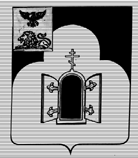 АДМИНИСТРАЦИИ МУНИЦИПАЛЬНОГО РАЙОНА"ЧЕРНЯНСКИЙ РАЙОН" БЕЛГОРОДСКОЙ ОБЛАСТИ«30» августа 2019 г.                                                                                    №  475 Об утверждении Порядка разработки и утверждения Положений о структурных подразделениях и отделах администрации муниципального района «Чернянский район» Белгородской областиВ целях совершенствования на единой организационно-методической основе документационного обеспечения управления трудовой деятельностью и повышения его эффективности путем унификации управленческих документов, упорядочения деятельности структурных подразделений органов местного самоуправления Чернянского района, администрация муниципального района «Чернянский район» п о с т а н о в л я е т:Утвердить прилагаемый Порядок разработки и утверждения Положений о структурных подразделениях и отделах администрации муниципального района «Чернянский район» Белгородской области (далее – Порядок) (прилагается).Рекомендовать руководителям структурных подразделений, имеющим статус юридического лица, главам администраций городского и сельских поселений руководствоваться настоящим Порядком при разработке и утверждении Положений о структурных подразделениях и отделах администрации муниципального района «Чернянский район» Белгородской области.Контроль за исполнением настоящего постановления возложить на руководителя аппарата администрации Чернянского района                   (Овсянникова Л.Н.).Глава администрации Чернянского района				                                    Т.П. КругляковаПорядок разработки и утверждения Положений о структурных подразделениях и отделах администрации муниципального района «Чернянский район» Белгородской области1. Общие положения1.1. Настоящий Порядок разработан в целях совершенствования на единой организационно-методической основе документационного обеспечения управления трудовой деятельностью и повышения его эффективности путем унификации управленческих документов, упорядочения деятельности структурных подразделений и отделов администрации Чернянского района (далее - подразделения).1.2. Положение о подразделении (далее - положение) является основным документом, определяющим правовой статус, цели, задачи, функции, права, обязанности, ответственность и организацию деятельности подразделений.1.3. Положения разрабатываются подразделениями, исходя из их задач и функций, а также в соответствии с федеральным законодательством, законодательством Белгородской области, муниципальными правовыми актами Чернянского района, регламентирующими деятельность подразделений.1.4. Разработка и утверждение новых положений, а также внесение изменений в имеющиеся положения производятся в случае:- создания структурных подразделений;- изменения в наименованиях структурных подразделений;- изменения, добавления, перераспределения или исключения отдельных функций подразделений в соответствии с действующим законодательством;- изменения порядка подчиненности;- изменения перечня нормативных правовых актов, в соответствии с которыми осуществляется деятельность подразделения, и иной информации, содержащейся в положении;- иных случаях, влияющих на содержание положений.2. Структура, содержание и оформление положения2.1. Содержание положения включает в себя следующие разделы:1. Общие положения.2. Основные цели и задачи.3. Функции.4. Права и обязанности.5. Ответственность.6. Структура и штатная численность подразделения.7. Заключительные положения.2.2. Раздел «Общие положения» состоит из следующих основных пунктов:1.  Место подразделения в структуре администрации Чернянского района;2. В состав какого структурного подразделения входит управление, отдел;3. Какими документами подразделение руководствуется в своей деятельности;4. Как создается и кому подчиняется подразделение.2.3. Раздел «Основные цели и задачи» включает в себя перечень целей и  задач, стоящих перед подразделением.Под целью создания структурного подразделения понимается идеальное представление результата, которое должно достичь подразделение в процессе своей деятельности. Правильно и точно сформулированная цель позволяет направить и сориентировать деятельность подразделения и, кроме того, еще раз определить его назначение и обозначить место в структуре администрации Чернянского района.Под задачей понимается определенное направление деятельности структурного подразделения, обеспечивающее достижение поставленной перед подразделением цели. Основные задачи подразделения, как правило, определяются на основе распределения функций в администрации Чернянского района. Перечисление задач структурного подразделения необходимо начинать с главных и заканчивать второстепенными. Задачи должны быть сформулированы предельно точно и определенно. Они должны быть решаемыми и адекватными поставленной перед структурным подразделением цели.В данном пункте подробно перечисляются конкретные задачи, возложенные на структурное подразделение, указание формы его участия в управленческом процессе: руководит, утверждает, обеспечивает, подготавливает, рассматривает, исполняет, контролирует, согласовывает, представляет, курирует и т.д.2.4. В разделе «Функции» перечисляются все конкретные функции, вытекающие из задач подразделения.2.5. Раздел «Права» включает в себя все права подразделения, необходимые для успешного выполнения возложенных на него задач и функций.Права подразделяются на распорядительные и организационные, полномочия же, чаще всего, носят распорядительный характер.К распорядительным правам, например, относятся:- право использовать предоставленные подразделению информационные и материальные ресурсы;- право запрашивать от структурных подразделений необходимые документы и информацию.К правам организационного характера относятся:- право инициировать и проводить совещания по вопросам ведения подразделения;- право знакомиться с проектами решений, нормативно-правовыми актами администрации Чернянского района, касающимися подразделения (отдела).2.6. Раздел «Ответственность» определяет ответственность сотрудников за выполнение возложенных на них обязанностей с учетом предоставленных им прав в соответствии с положением и должностными инструкциями.2.7. Раздел «Структура и штатная численность подразделения» устанавливает связи подразделения, возникающие в процессе деятельности.Данным разделом Положения о структурном подразделении определяются:- подчиненность структурного подразделения. В данном пункте указывается, кому подчиняется структурное подразделение, то есть какое должностное лицо осуществляет функциональное руководство деятельностью подразделения. Если структурное подразделение входит в состав более крупного подразделения (например, отдел в составе управления), то в Положении указывается, кому (наименование должности) функционально подчиняется это подразделение. - структура подразделения. Если структурное подразделение само разделено на структурные единицы, то в Положении необходимо отобразить его внутреннюю структуру и указать порядок ее формирования. Структура подразделения изображается различными способами. Прежде всего - это текстовой способ, также можно изобразить в виде схемы. 2.8. В раздел «Заключительные положения» должны входить сведения о составных частях, руководстве подразделения, условиях его реорганизации или прекращения деятельности, назначения сотрудников и др.Приложение к постановлению администрации муниципального района «Чернянский район» Белгородской области от «___» _______ 2019 г. № ____ 